 PDP  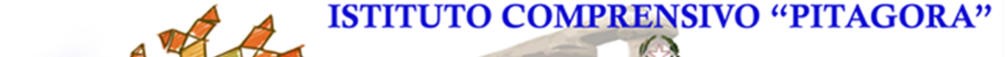 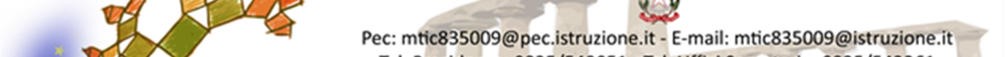 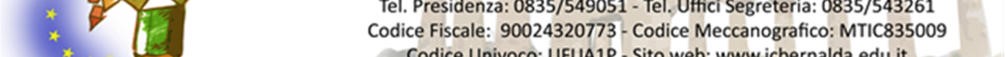 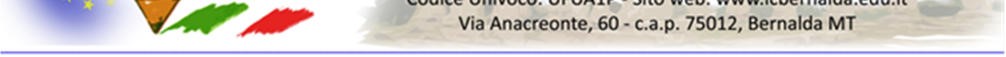 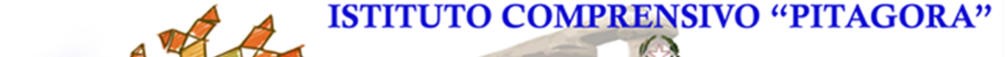 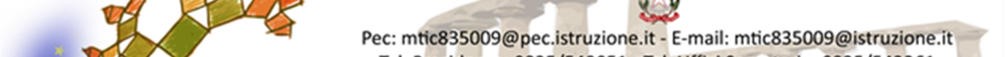 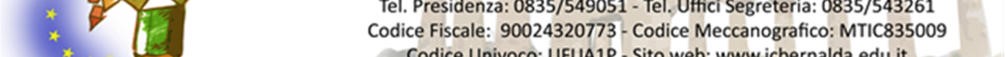 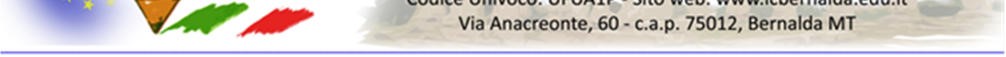 PIANO DIDATTICO PERSONALIZZATOPrevisto dal “Regolamento per favorire l’integrazione e l’inclusione degli studenti con bisogni educativi speciali – BES.Anno Scolastico 20…. – 20….Alunno ………………………………………………………    classe ………………..Plesso ………………………….della Scuola Primaria.PRESENTAZIONE  DELL’ALUNNO  DESTINATARIO  DELL’INTERVENTO(fare riferimento al tipo di svantaggio presentato dall’alunno)…………………………………………………………………………………………………………………………………………………………………………………………………………………………………………………………………………………………………………………………………………………………………………ALUNNI   IN  SITUAZIONE  DI  SVANTAGGIO (Alunni che presentano situazioni di svantaggio determinate da particolari condizioni sociali o ambientali e difficoltà di apprendimento tali da compromettere in modo significativo la frequenza e il positivo svolgimento del percorso di istruzione).OBIETTIVI  SPECIFICI  NELLE  DISCIPLINE  STRATEGIE  DA  ADOTTARE  E  ATTENZIONI  PEDAGOGICHE INTERVENTI  PER  FAVORIRE  IL  SUPERAMENTO  DELLO  SVANTAGGIOBernalda li ………………………….Gli insegnanti del Consiglio di classe                                 I genitori dell’alunno________________________________                      ________________________________________________________                      ________________________________________________________________________________________________________________________________________________________________________________________________________________________________                                                                             Dirigente scolastico                                                                 _____________________________  DisciplineObiettivi prioritari nelle varie discipline Risultati attesiVerifica/valutazioneObiettivi specifici di apprendimento (indicare se segue il programma della classe, ridotto nei contenuti, differenziato nei contenuti)Quali Strategie adottate dal Consiglio di classe per favorire l’apprendimento, lo sviluppo delle potenzialità e la piena partecipazione dello studente:In classe: attenzioni particolari.Fuori classe: attività individuali o di piccolo gruppo di recupero, potenziamento o sviluppo di altre competenze; progetti o laboratori.Nel lavoro a casa: dosaggio quantità di compiti, modalità diverse di lavoro.Quali sono gli interventi scelti dal Consiglio di classe per favorire il superamento dello svantaggio (iniziative formative fra istituzioni del medesimo ciclo, con servizi del territorio, con realtà educative extrascolastiche del territorio, …Si/noQualePeriodoPercorso previsto/risultati attesiEsonero dall’apprendimento di una o di entrambe le lingue straniere